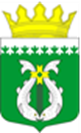 РОССИЙСКАЯ ФЕДЕРАЦИЯ РЕСПУБЛИКА КАРЕЛИЯ СОВЕТ СУОЯРВСКОГО МУНИЦИПАЛЬНОГО ОКРУГАXVIII сессия                                                                                                 I созывР Е Ш Е Н И Е 26.12.2023									                    № 228                                                                                                                 Об обращении к Главе Республики КарелияА.О. ПарфенчиковуВ соответствии с Уставом Суоярвского муниципального округа, заслушав и обсудив обращение депутатов Совета Суоярвского муниципального округа          Совет Суоярвского муниципального округа РЕШИЛ:1. Поддержать и направить обращение депутатов Совета Суоярвского муниципального округа к Главе Республики Карелия А.О. Парфенчикову о поощрении по результатам реализации Региональной адресной программы по переселению граждан из аварийного жилищного фонда на 2019 - 2023 годы (прилагается).2. Опубликовать настоящее решение в газете «Суоярвский вестник» и на официальном сайте Суоярвского муниципального округа в информационно-телекоммуникационной сети «Интернет» по адресу: https://suojarvi.ru.Председатель Совета Суоярвского муниципального округа                                             Н.В. ВасенинаГлава Суоярвского муниципального округа                                  Р.В. Петров                                                                     Приложение к решению XVIII сессии I созыва № 228 от 26.12.23г.Обращение депутатов Совета Суоярвского муниципального округа к Главе Республики Карелия А.О. Парфенчикову о поощрении по результатам реализации Региональной адресной программы по переселению граждан из аварийного жилищного фонда на 2019 - 2023 годы._____________________________________________________________Уважаемый Артур Олегович!Завершена реализация Региональной адресной программы по переселению граждан из аварийного жилищного фонда на 2019 - 2023 годы на территории Суоярвского муниципального округа Республики Карелия.Суоярвский муниципальный округ является одним из лидеров в Республике Карелия по расселению граждан из аварийного жилья, ¼ часть всех аварийных квартир Республиканской программы по переселению с 2019 по 2023 гг. расселено в Суоярвском муниципальном округе. Так в рамках реализации Региональной адресной программы на территории Суоярвского муниципального округа расселено 132 многоквартирных жилых дома, в которых проживали 2235 человек, расселяемая площадь 39 784 кв. метров или суммарно 995 квартир, из них;- 496 собственникам выплачено возмещение за изымаемые жилые помещения;- 95 квартир приобретено на вторичном рынке жилья (благоустроенные квартиры);- построено два пятиэтажных многоквартирных дома в городе Суоярви по ул. Октябрьская 26А, ул. Первомайская 6А, общей численностью квартир -  300, общей площадью – 12142,8 кв. м.;- 104 квартиры предоставлено в новых домах в г. Кондопога, общая площадь – 5190,0 кв. м. Региональная адресная программа по переселению граждан из аварийного жилищного фонда на 2019-2023 годы в Суоярвском муниципальном округе реализована в полном объеме. По результатам реализации удалось снизить социальную напряженность в муниципальном образовании, создать благоприятные условия для проживания граждан, а также улучшить внешний облик города.Добиться высоких результатов удалось благодаря беспрецедентному объему финансирования программы государством, слаженной работе Администрации Суоярвского муниципального округа под руководством Министра строительства, жилищно-коммунального хозяйства и энергетики Республики Карелия Россыпнова Виктора Викторовича. Необходимо отметить безупречную работу организации застройщика АО «Специализированный застройщик «КСМ» в лице генерального директора Жадановского Бориса Семеновича и руководителя проекта Чистикова Петра Валентиновича, выполнившей строительство жилых домов в сжатые сроки в полном объеме.Значимым показателем успешной реализации программы расселения аварийного жилья является завершение программы на два года раньше запланированного срока, что позволит начать реализацию следующей программы расселения.  В связи с вышеизложенным, Совет Суоярвского муниципального округа ходатайствует о поощрении за высокие результаты в реализации Региональной адресной программы по переселению граждан из аварийного жилищного фонда на 2019 - 2023 годы В.В. Россыпнова, Б.С. Жадановского, П.В. Чистикова. 